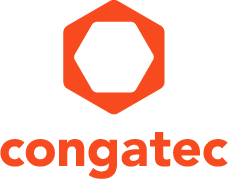 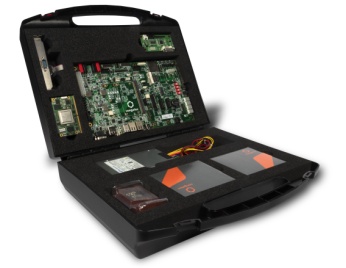 Il nuovo Quick Starter Kit SMARC 2.0 di congatec semplifica lo sviluppo di nuove applicazioni basate sulla linea di processori i.MX 8 di NXP.Testo e foto disponibili presso: https://www.congatec.com/it/congatec/comunicato-stampa.html Comunicato stampa congatec presenta il Quick Starter Kit SMARC 2.0 per progetti basati sui processori i.MX 8 di NXPIl kit integra tutte le risorse necessarie per la valutazione dei nuovi processori di fascia alta i.MX 8 di NXP Deggendorf, Germania, 14 Marzo 2019 * * * congatec – azienda leader nel settore della tecnologia embedded specializzata nella realizzazione di schede e moduli sia basati su standard sia custom  – ha introdotto un Quick Starter Kit per la nuova famiglia di processori i.MX8 QuadMax di NXP. Il kit mette a disposizione tutte le risorse necessarie agli sviluppatori per l’immediata valutazione della nuova generazione di processori i.MX 8 di NXP. Gli sviluppatori di applicazioni di intelligenza artificiale basate sulla visione, in particolare, potranno sfruttare i vantaggi legati alla presenza di interfacce MIPI integrate supportate in modo nativo e alla disponibilità di software pre-configurato (opzionale) per l’intelligenza artificiale.“Tutti coloro che sono impegnati nello sviluppo di applicazioni di visione utilizzate in ambito IIoT, industriale ed embedded possono iniziare a implementare le tecnologie della prossima generazione in modo rapido e semplice grazie ai moduli SMARC 2.0 basati sui processori i.MX 8 di NXP” - ha spiegato Martin Danzer, direttore delle attività di Product Management di congatec. “Si tratta di moduli standard delle dimensioni di una carta di credito, quindi caratterizzati da ingombri ridotti, che gli sviluppatori possono integrare immediatamente nelle loro applicazioni. Lo starter kit è un complemento essenziale del nostro ecosistema di prodotti e servizi che supporta la serie i.MX 8. Esso consente di valutare in tempi brevi questa nuova architettura di processore che ci permetterà di entrare in nuovi campi applicativi nei settori dell’intelligenza artificiale basata sulla visione e in quello industriale con requisiti real time. Grazie all’ampia gamma di servizi di integrazione offerti dal nostro Techical Solution Center forniti a corredo dello starter kit, lo sviluppo di applicazioni basate sui processori i.MX 8 che utilizzano lo standard SMARC 2.0 non è mai stato così semplice”.I servizi offerti dal Technical Solution Center di congatec per i nuovi moduli SMARC 2.0 e Qseven equipaggiati con processori i.MX 8X di NXP vanno dall’implementazione di HAB (High Assurance Booting) per autenticare sia il bootloader sia l’immagine del sistema operativo per mezzo della crittografia a chiave pubblica e privata all’adattamento personalizzato di BSP (Board Support Package) fino ad arrivare alla manutenzione del software sul lungo periodo per Linux e Android. La gamma di servizi comprende anche la scelta dei componenti più adatti per le schede carrier, oltre a test di conformità di segnali ad alta velocità, simulazioni termiche, calcolo dell'MTBF e servizi di debug di soluzioni specifiche. L'obbiettivo è mettere sempre a disposizione dei clienti il supporto più efficiente e pratico durante l'intera fase del ciclo di sviluppo, dall'ingegnerizzazione dei requisiti alla produzione in volumi. Quick Starter Kit: uno sguardo in profonditàIl nuovo Quick Starter Kit SMARC 2.0 di congatec integra il modulo di elaborazione  conga-SMX8 che può montare processori a basso consumo della serie i. MX 8X oppure processori di fascia alta della famiglia i.MX 8 (QuadMax), oltre a una scheda carrier di valutazione conga-SEVAL che permette di accedere a tutte le interfacce e funzionalità dei progetti che utilizzano questi processori di NXP basati sullo standard SMARC 2.0. La scheda carrier di valutazione supporta una vasta gamma di interfacce tra cui 4 porte PCIe x 1, 1 mini PCIe, 2 USB 3.0 e 4 USB 2.0 per le espansioni generiche. Oltre a 2 porte RJ45 per Gigabit Ethernet, sono altresì previste 4 porte COM, 1 per bus CAN e 12 GPIO. I display possono essere collegati attraverso interfacce LVDS a due canali, eDP, DP e 2 porte MIPI-DSI, mentre per ulteriori dispositivi di memorizzazione sono previste uno zoccolo per SD/MMC e 1 porta SATA operante a 6 Gbps. Le porte I2S e HDA, infine, sono preposte alla gestione dei segnali audio analogici e digitali.Il nuovo Quick Starter Kit è completato da un alimentatore ATX, il modulo conga-ACA2 con due interfacce per telecamere MIPI CSI-2, antenna WLAN, adattatore LVDS, porta SATA, cavi USB e un sistema di raffreddamento per il modulo. Dal punto di vista software, il nuovo starter kit di congatec include un bootloader qualificato e i BSP (Board Support Package) per Linux, Yocto e Abdroid disponibile attraverso il server Git di congatec.Ulteriori informazioni sul Quick Starter Kit SMARC 2.0 per i processori della serie i.MX 8 sono disponibili all’indirizzo:https://www.congatec.com/it/prodotti/accessori/conga-skitarm-imx8.html Chi è congatec
congatec è un fornitore leader di moduli di elaborazione industriali che utilizzano fattori di forma standard COM Express, Qseven e SMARC, oltre che di computer monoscheda (SBC) e di servizi di personalizzazione. I prodotti congatec possono essere utilizzati in molteplici settori e applicazioni, tra cui l'automazione industriale, la tecnologia medica, le forniture per il settore automobilistico, aerospaziale e dei trasporti. Il suo principale campo di competenza e know-how tecnico comprende esclusive funzioni BIOS estese, così come pacchetti completi di supporto per driver e schede. Successivamente alla fase di progettazione, ai clienti viene fornita assistenza tramite una gestione estesa del ciclo di vita del prodotto. I prodotti dell'azienda sono fabbricati da fornitori di servizi specialistici conformemente ai moderni standard di qualità. Azienda con quartiere generale a Deggendorf, Germania, congatec ha sedi in USA, Taiwan, Cina, Giappone, Australia, Gran Bretagna, Francia e Repubblica Ceca. Per ulteriori informazioni consultare il nostro sito web www.congatec.com oppure tramite via Facebook, Twitter e YouTube.* * * Domande dei lettori:Contatto Stampa:congatec AGSAMS Network Christian EderMichael HennenPhone: +49-991-2700-0Phone: +49-2405-4526720info@congatec.comwww.congatec.it info@sams-network.comwww.sams-network.com